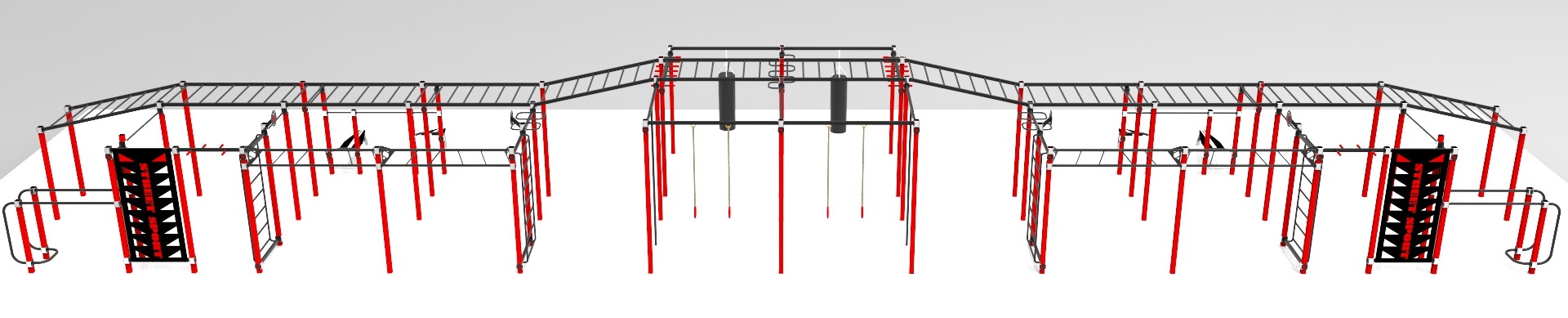 Візуалізація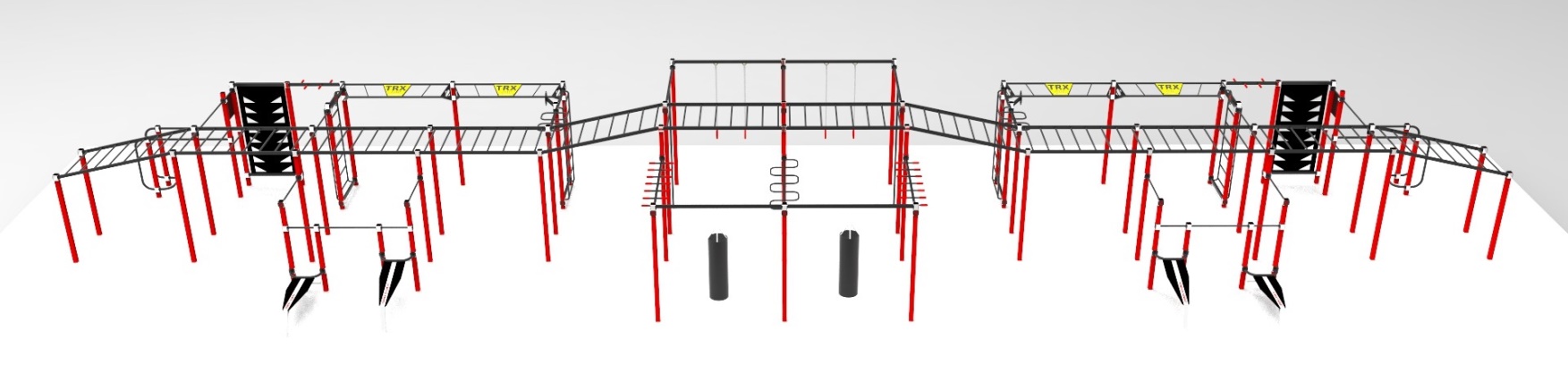 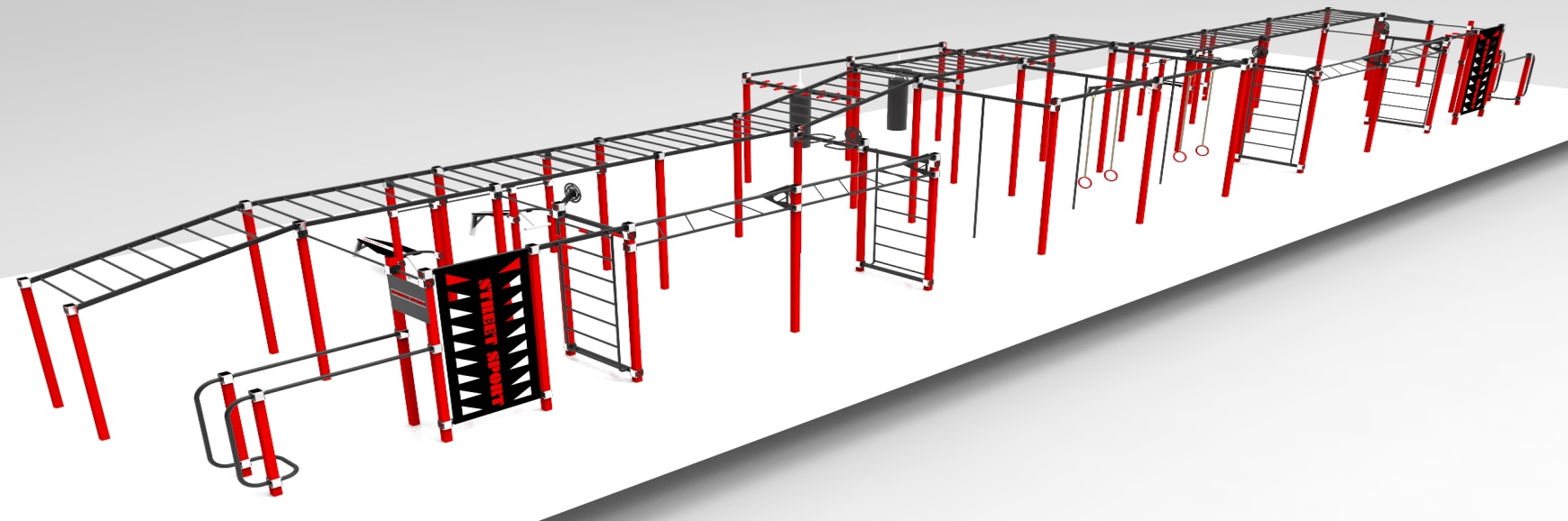 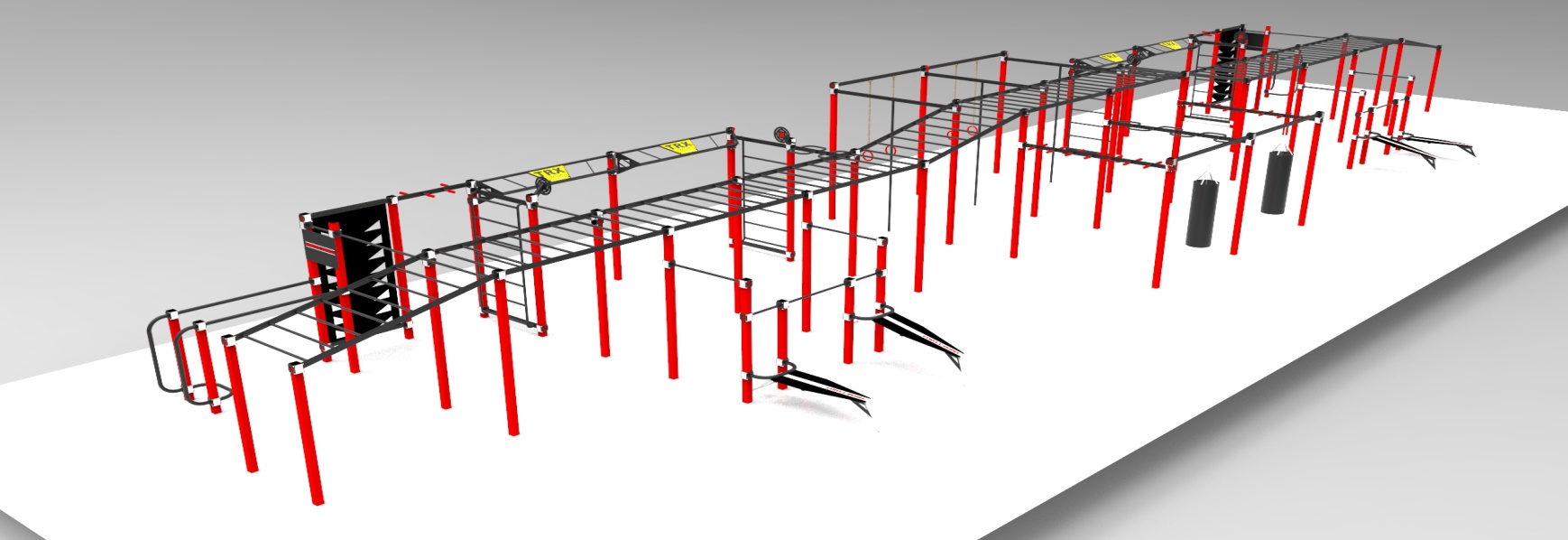 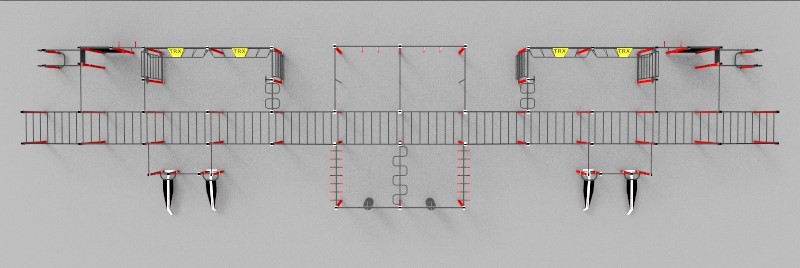 